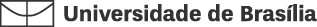 Faculdade de Ceilândia - FCEColegiado de Terapia OcupacionalEDITAL No 02/2022FIXAÇÃO DE CRONOGRAMA PARA PEDIDOS DE OUTORGA ANTECIPADA DOS GRADUANDOS DO CURSO DE TERAPIA OCUPACIONAL DA FACULDADE DE CEILÂNDIA DA UNIVERSIDADE DE BRASÍLIA - 2°semestre de 2022DA FINALIDADEEste edital tem por finalidade estabelecer cronograma para pedido de outorga antecipada pelos discentes do curso de graduação em Terapia Ocupacional da Faculdade de Ceilândia, restrito aos PROVÁVEIS FORMANDOS NO SEMESTRE, conforme Resolução 02/2012 e regulamento de outorga antecipada do colegiado de Terapia Ocupacional 01/2022DO CRONOGRAMANOTA: Aprovação em concurso público, Programa de Residências, pós-graduação Stricto Sensu (mestrado e doutorado), o fluxo será continuo para solicitação de outorga, condicionado a comprovação de todos os documentos de acordo com a Resolução da câmara de ensino de graduação 2/2008.Brasília, 09 de setembro de 2022.Comissão de Outorga do Curso de Terapia OcupacionalCoordenador do Curso de Terapia OcupacionalPeríodoAtividadeResponsável17 a 26 de outubro de 2022Solicitação pedido de outorga antecipada.Enviar para a secretária de graduação (secgradfce@unb.br) o formulário preenchido e os comprovantes. Criação do SEI pela secretaria e envio dos SEIs para o Colegiado de Terapia Ocupacional/Comissão de OutorgaAvaliação da pertinência das solicitações de outorga antecipada dos discentes de graduação. Passar pelo Colegiado para aprovação.Informações sobre Outorgahttp://fce.unb.br/resolucao-outorga-antecipada-de-grau-toDiscente do Curso de Graduação em Terapia OcupacionalSecretária de graduaçãoComissão de Outorga 31 de outubro Aprovação dos pedidos pelo ColegiadoColegiado de TO04 de novembro de 2022Divulgação do resultado via SEIComissão de Outorga do Curso de Terapia OcupacionalSecretária de graduação14 de novembro a 18 novembro de 2022Prova ou Envio das atividades propostas com conteúdos teóricos específicos de Terapia Ocupacional e encaminhamento da correção das atividades.Docentes do curso de Terapia Ocupacional eComissão de Outorga do Curso de Terapia Ocupacional e Coord. TO24 de novembro de 2022Parecer final do pedido de outorga ao Colegiado do Curso de Terapia Ocupacional ou Coord. (ad referendum). Divulgação do resultadoDocentes do curso de Terapia OcupacionalComissão de Outorga e Colegiado do Curso de Terapia OcupacionalSecretaria de Graduação28 novembro de 2022Solicitação na Secretaria de Graduação de recurso para revisão do pedido de outorgaDiscente do Curso de Graduação em Terapia Ocupacional30 de novembro de 2022Apreciação pelo Colegiado de Terapia Ocupacional dos pareceres sobre os recursos emitidos pela Comissão de OutorgaDivulgação do resultado via Secretaria de Administração AcadêmicaColegiado de Terapia Ocupacional